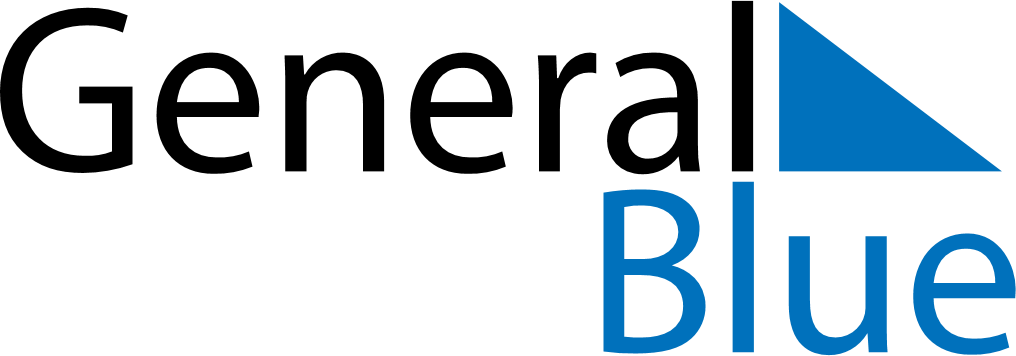 2023202320232023202320232023BoliviaBoliviaBoliviaBoliviaBoliviaBoliviaBoliviaJanuaryJanuaryJanuaryJanuaryJanuaryJanuaryJanuaryFebruaryFebruaryFebruaryFebruaryFebruaryFebruaryFebruaryMarchMarchMarchMarchMarchMarchMarchSMTWTFSSMTWTFSSMTWTFS123456712341234891011121314567891011567891011151617181920211213141516171812131415161718222324252627281920212223242519202122232425293031262728262728293031AprilAprilAprilAprilAprilAprilAprilMayMayMayMayMayMayMayJuneJuneJuneJuneJuneJuneJuneSMTWTFSSMTWTFSSMTWTFS11234561232345678789101112134567891091011121314151415161718192011121314151617161718192021222122232425262718192021222324232425262728292829303125262728293030JulyJulyJulyJulyJulyJulyJulyAugustAugustAugustAugustAugustAugustAugustSeptemberSeptemberSeptemberSeptemberSeptemberSeptemberSeptemberSMTWTFSSMTWTFSSMTWTFS1123451223456786789101112345678991011121314151314151617181910111213141516161718192021222021222324252617181920212223232425262728292728293031242526272829303031OctoberOctoberOctoberOctoberOctoberOctoberOctoberNovemberNovemberNovemberNovemberNovemberNovemberNovemberDecemberDecemberDecemberDecemberDecemberDecemberDecemberSMTWTFSSMTWTFSSMTWTFS1234567123412891011121314567891011345678915161718192021121314151617181011121314151622232425262728192021222324251718192021222329303126272829302425262728293031Jan 1	New Year’s DayJan 2	New Year’s Day (substitutes)Jan 22	Plurinational State Foundation DayJan 23	Plurinational State Foundation Day (substitutes)Feb 2	Feast of the Virgin of CandelariaFeb 20	Shrove MondayFeb 21	Shrove TuesdayMar 19	Father’s DayMar 23	Day of the SeaApr 6	Maundy ThursdayApr 7	Good FridayApr 12	Children’s DayMay 1	Labour DayMay 27	Mother’s DayJun 6	Teacher’s DayJun 8	Corpus ChristiJun 21	Andean Amazonian Chaqueño New YearAug 6	Independence DayAug 7	Independence Day (substitutes)Aug 17	Flag DaySep 21	Student’s DayOct 11	Bolivian Woman’s DayNov 1	All Saints’ DayNov 2	All Souls’ DayDec 25	Christmas Day